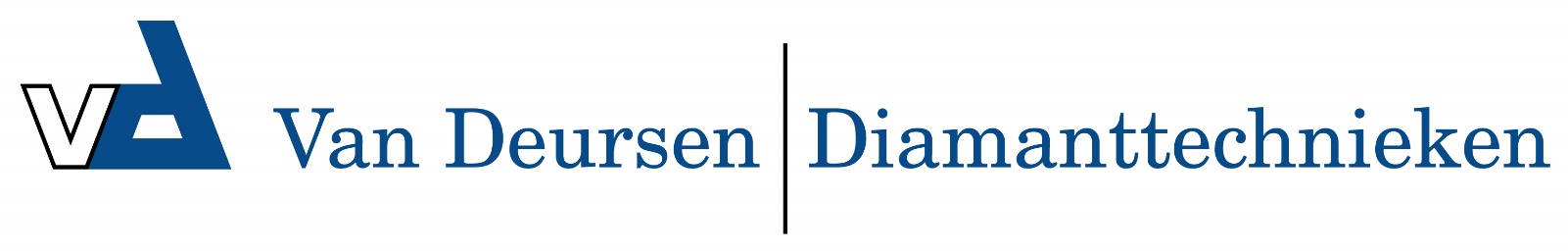 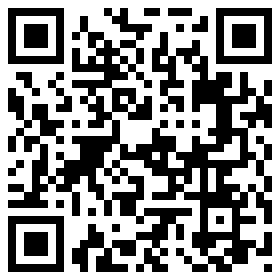 6316020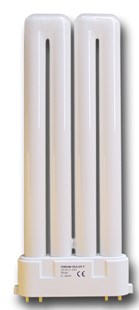 Fluorescentielamp PL-F24W- 4 pins- 2G10- 840Technische gegevens:Artikelnummer63.160.20EAN code8713265033363Vermogen24 WattTypeDulux-FKleur840Lamphouder2G10 (4-pins)Lengte976 mmDiameter90x23,6 mmLumen1800 LumenMerkOsram